Ministry Of Higher Education and Scientific Research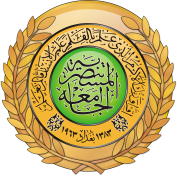 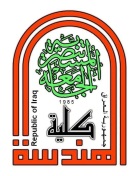 AL-Mustansiriayah University / College of Engineering / Department of Environmental Engineeringالخطة الدراسية للمساق))Course PlanCourse No.: EN11101                           Course Name: Geology Academic Year: 2019-2020             Time Division: 3hr. Theoretical & 1hr. PracticalCourse Description( 3 credit hours)       Engineering geology is the application of geological sciences for engineering problems. Special emphasis will be given to environmental engineering. The course will cover the Earth as a dynamic system. Each system or sphere such as the geosphere will be covered in enough details to help the engineering student understand the geologic processes. Other spheres or systems such as the hydrosphere and the atmosphere will be covered as well. Geological hazardous such as earthquakes, volcanoes, mass movement, and floods will be given special attention. Topics such as water resources, mineral resources, and energy and the environment are of unique and of high importance to environmental engineers.    Course Intended Outcomes:    At the end of the course, students are expected to learn:Understand the Earth system and its dynamicsUnderstand the Solid Earth, minerals, rocks, the rock cycle, tectonics, earthquakes, volcanoes, and hazardousUnderstand soils, erosion, and desertificationUnderstand hydrology, hydrologic cycle, hydrologic hazard, fresh water resources (surface and subsurface)Understand minerals as resources, effect of energy on the environment, and how geology related to solid waste managementCourse Outline:Textbooks:“GEOLOGY and the ENVIRONMENT” 7e by Pipkin, Trent, Hazlett, and Bierman, 2014Suggested references:Marking:Assignments and/or Projects:Instructor information: Lecture Room:                                           Time:Instructor's Name:  Office No.:  E-Mail: NOTES:Office Hours: Other office hours are available by appointment.Not change the content of this syllabus during the current semester.Lecturer Signature                                                                                        Chairman SignatureWeekDescription depends on the Timing table (Theoretical & Practical)Introduction to engineering geologyThe Solid Earth; MineralsThe Solid Earth; Rocks and Rock Mechanics, and the Rock CycleFirst midterm exam (one hour), Plate Tectonics (one hour)Earthquakes and its Environmental HazardsMagma, Volcanoes, and Volcanic HazardsWeathering, Soils, and ErosionWater ResourcesSecond midterm exam (one hour), Hydrologic Hazards (Floods), Flood Assignment Handout (one hour)Energy and the EnvironmentWaste Management and Geology, Flood Assignment DueFinal Exam ReviewWaste Management and Geology, Flood Assignment DueFinal exam durationFinal exam durationActivity1st Exam2nd ExamLabTotal Final Exam101010205050